Инструкция по созданию заявлений на портале для родителей https://portal.gounn.ru/ Нажимаем Регистрация заявления 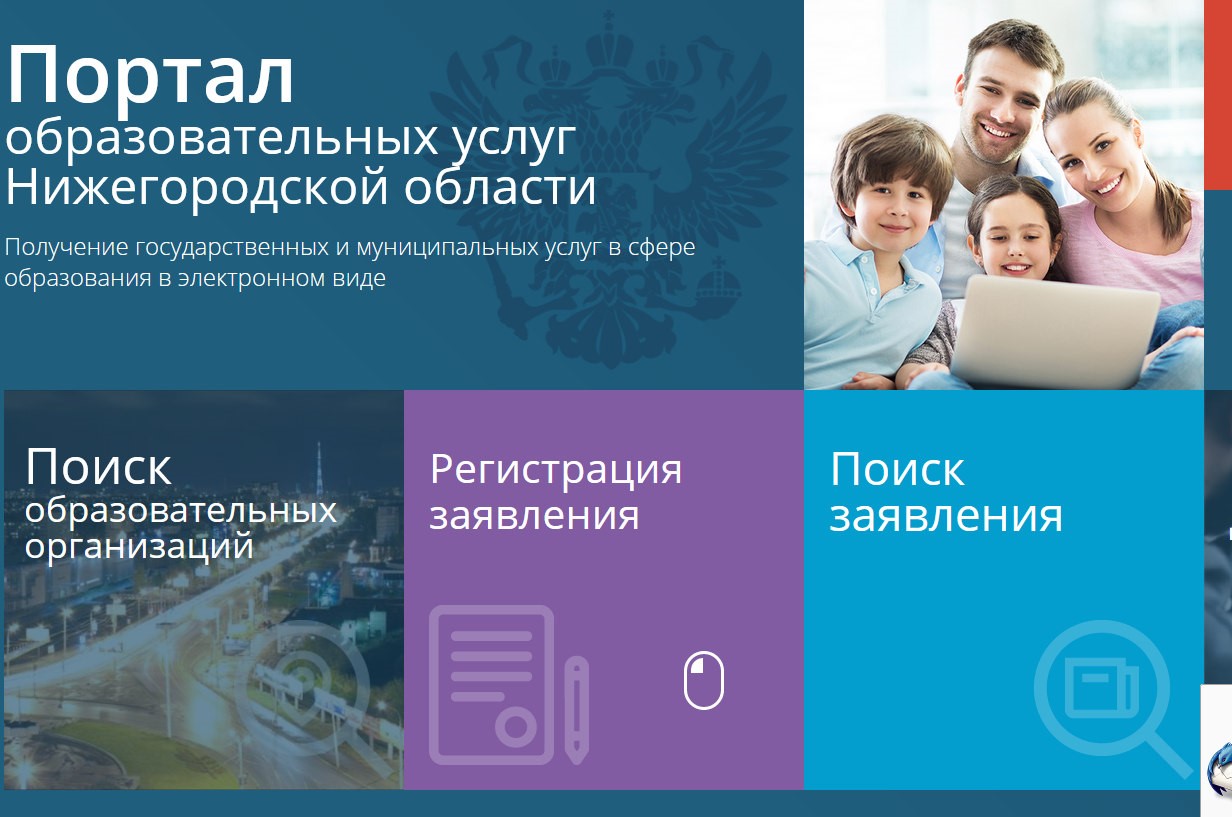 Далее Регистрация заявления в д/с 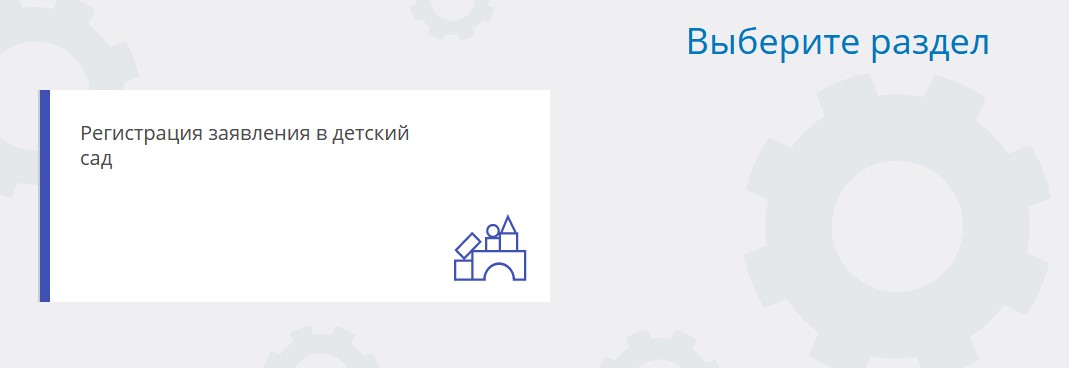 Выбираем муниципалитет и заполняем данные ребенка. 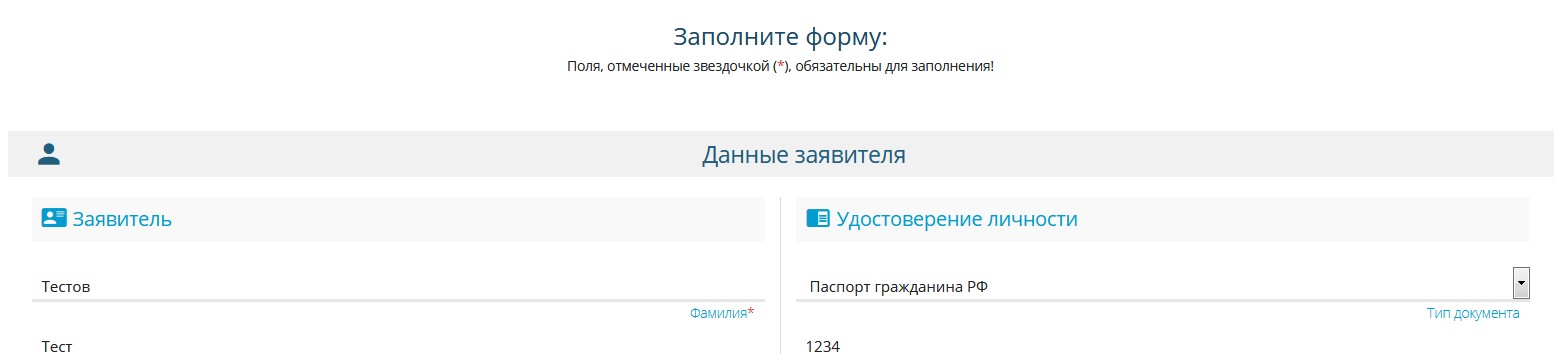 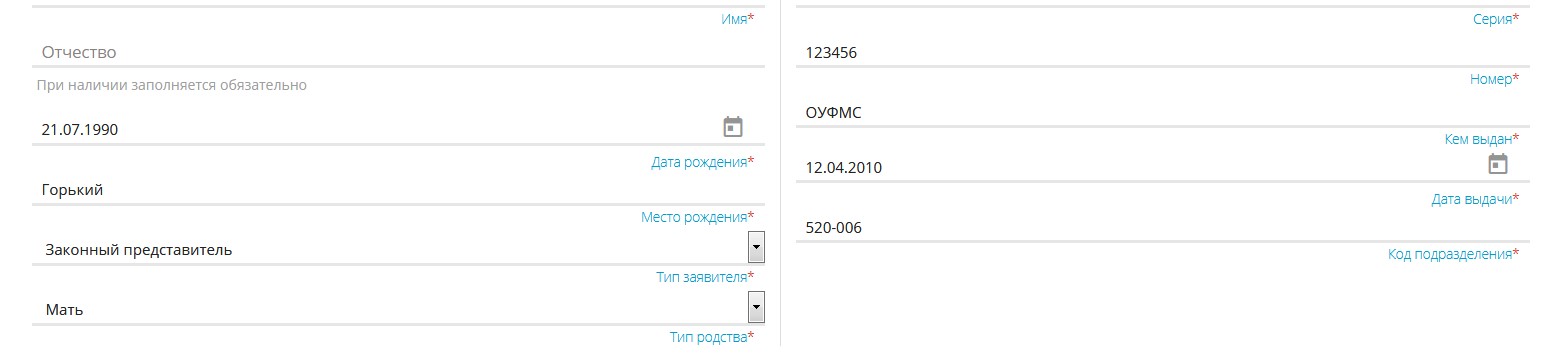 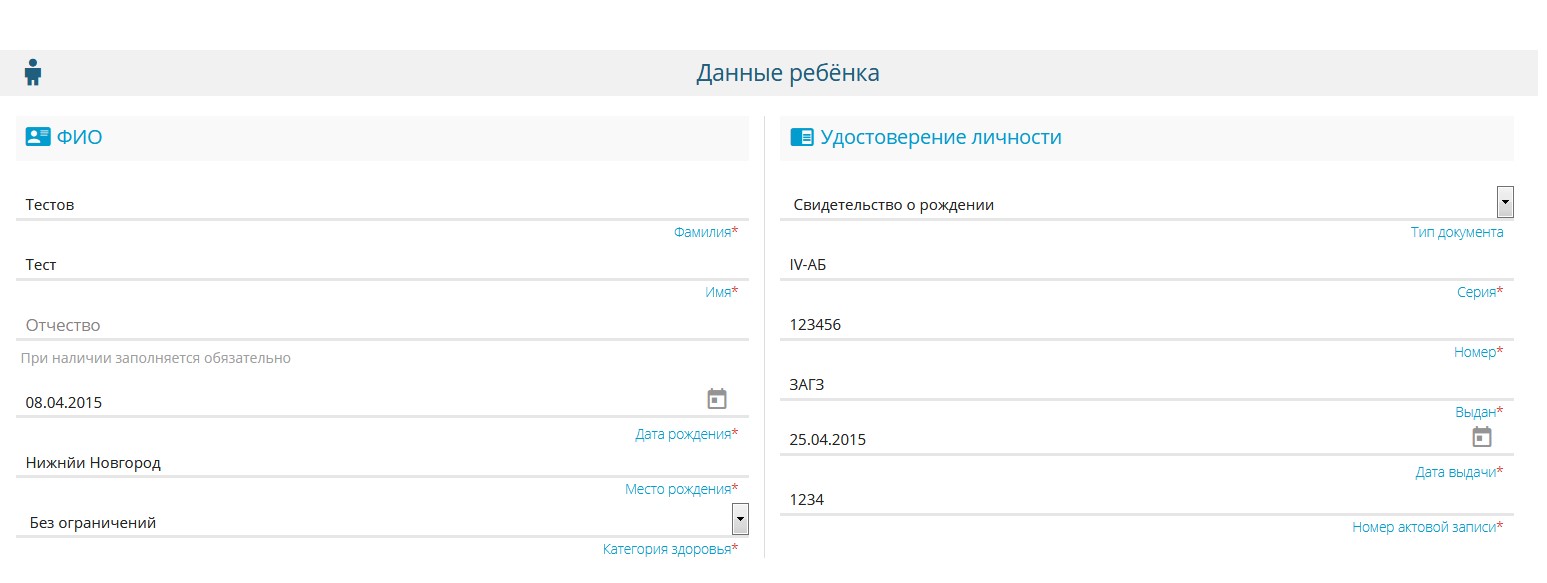 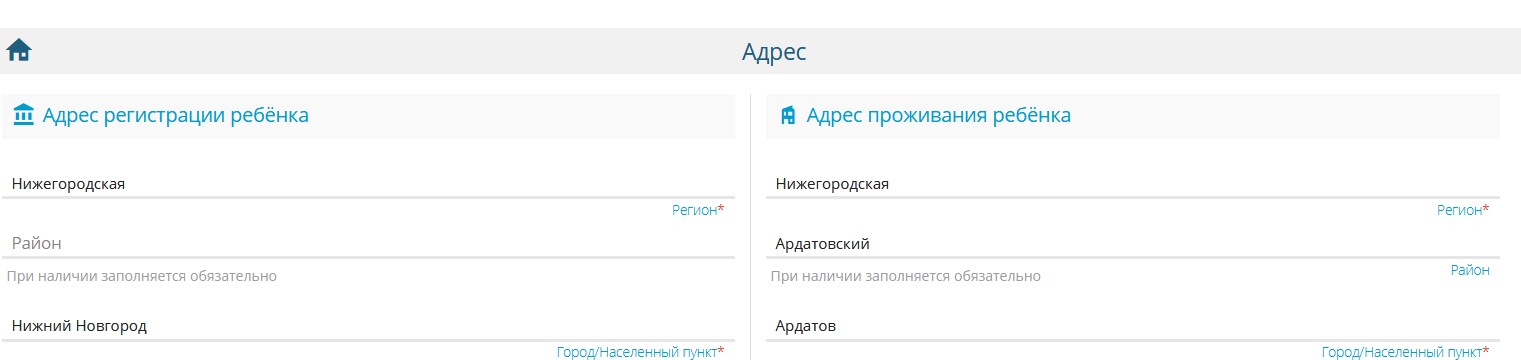 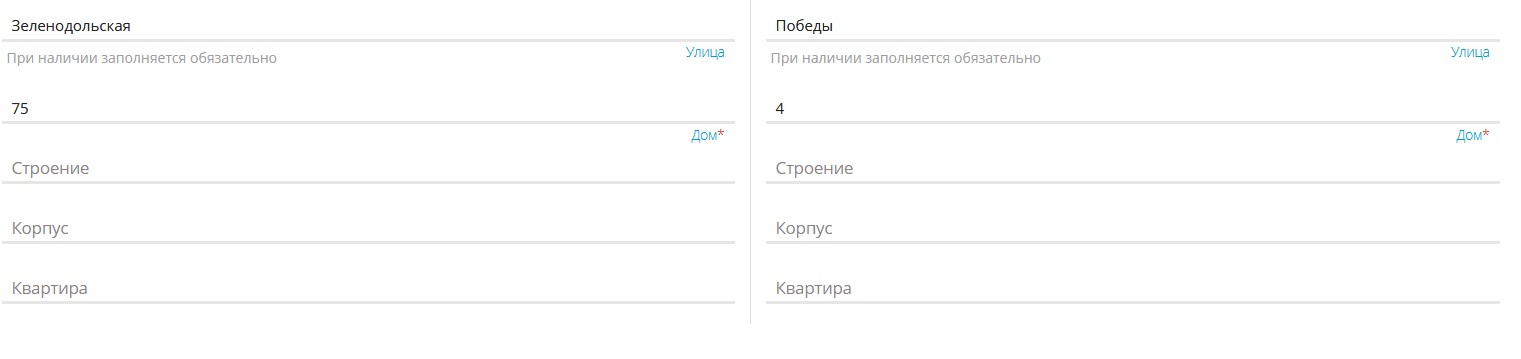 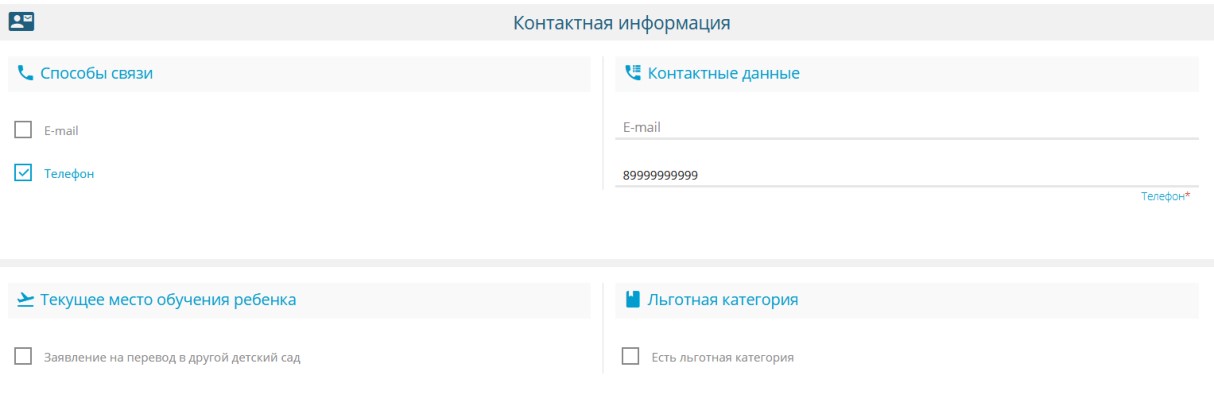 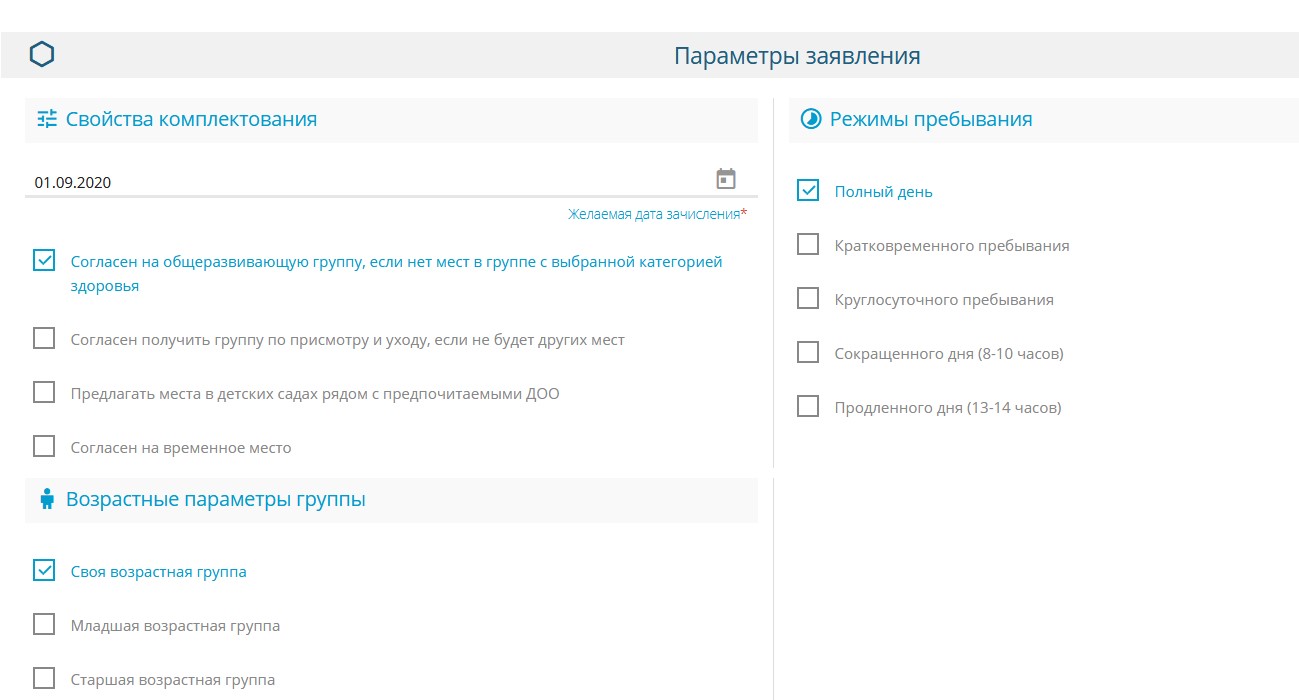 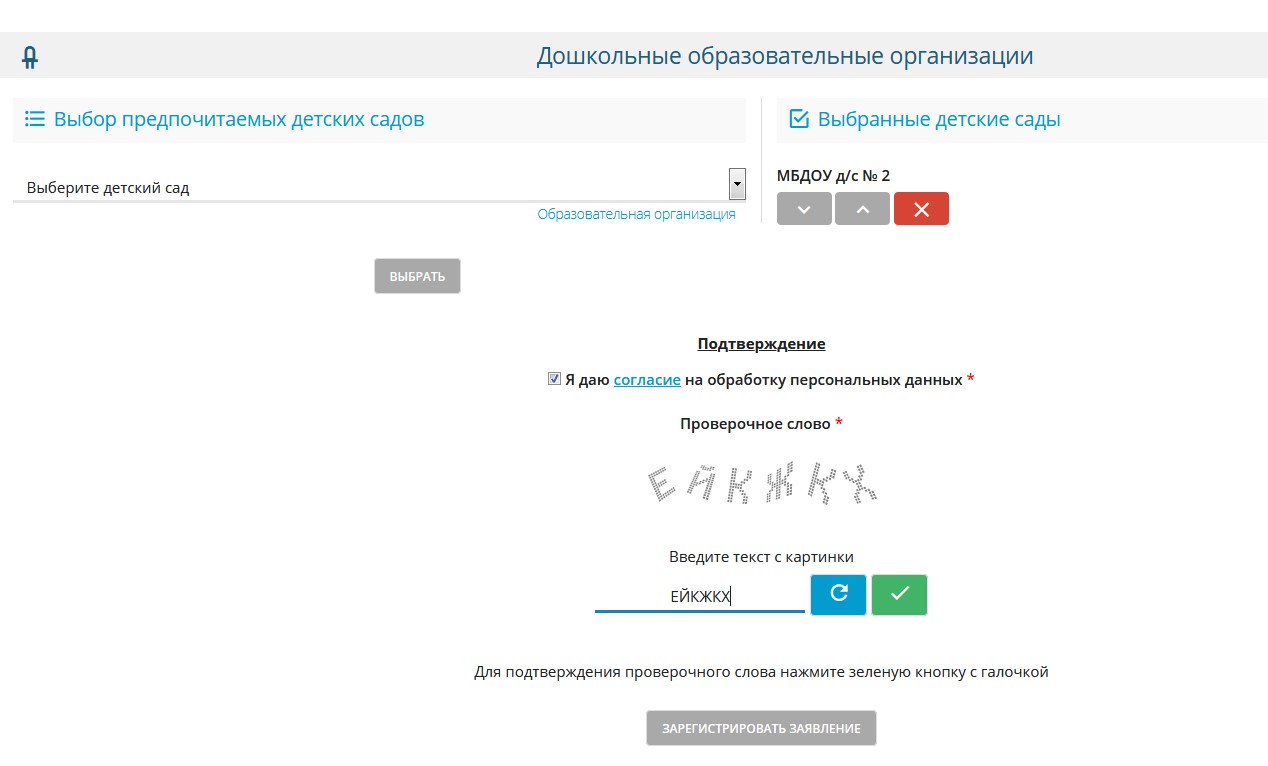 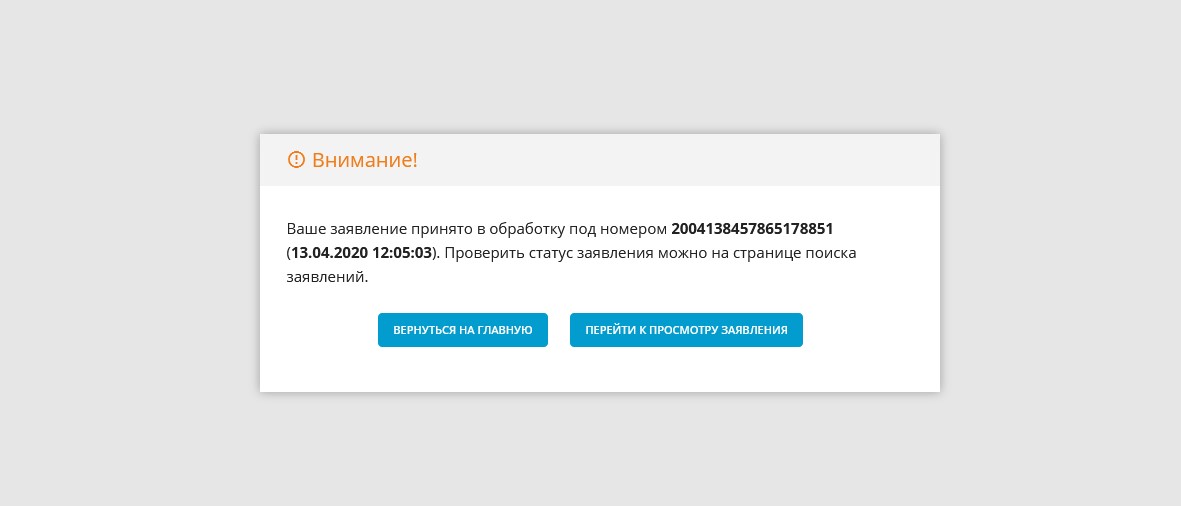 Для отслеживания очереди заявления необходимо перейти в раздел Поиск заявления 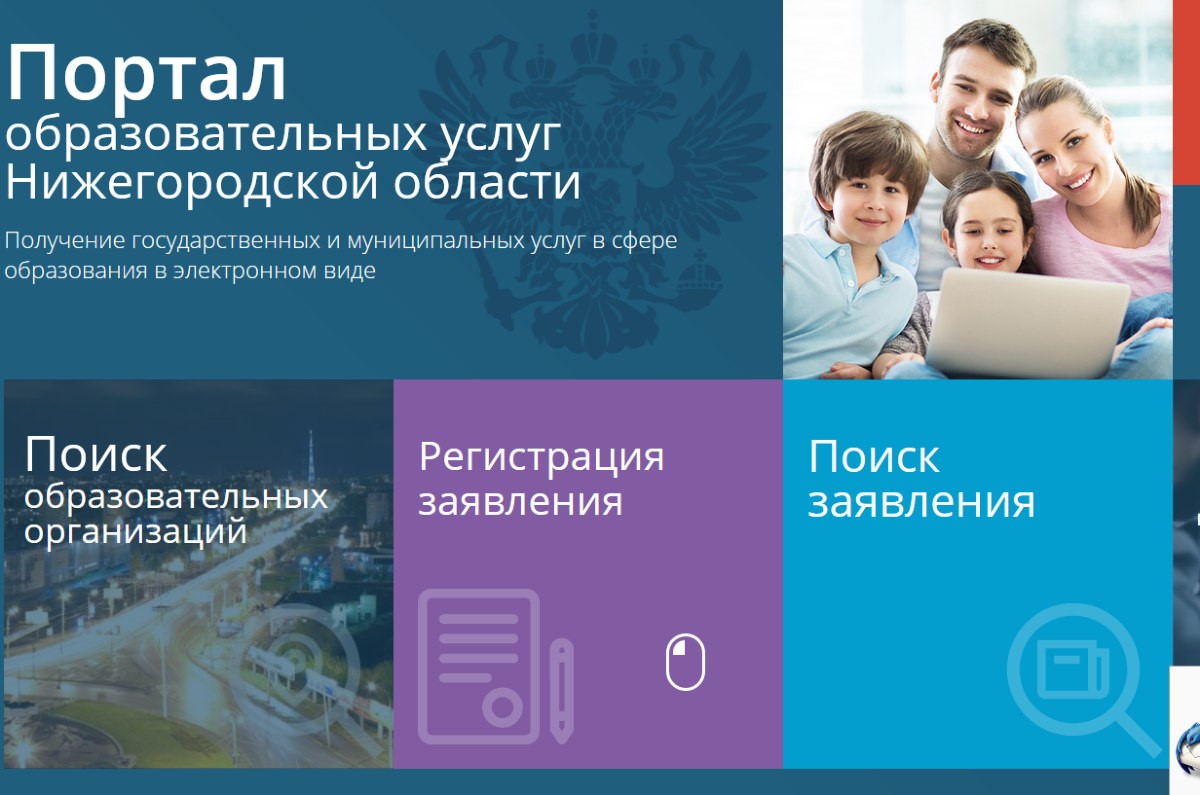 Осуществить поиск по номеру заявления или персональным данным ребенка 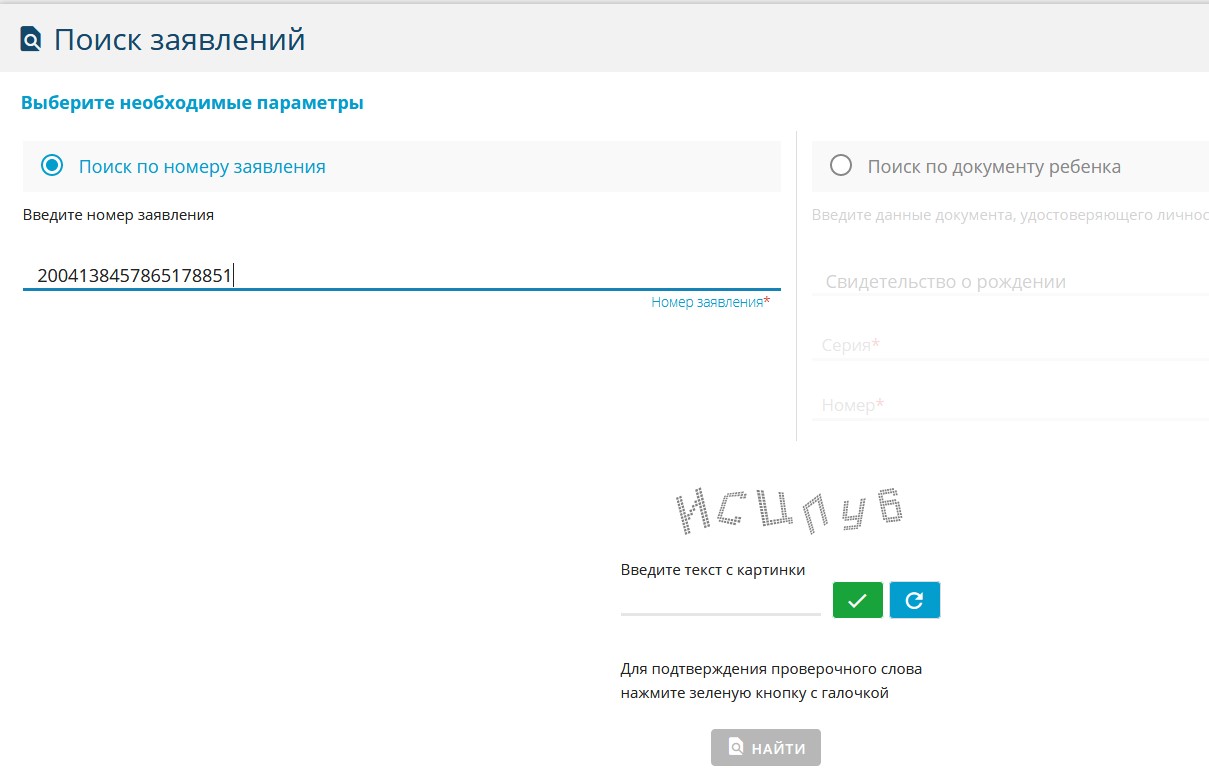 